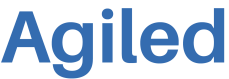 DescriptionUnit costUnit costUnit costQty/HR rateQty/HR rateQty/HR rate Amount AmountYour item name$0$0$0111$0$0Your item name$0$0$0111$0$0Your item name$0$0$0111$0$0Your item name$0$0$0111$0$0Your item name$0$0$0111$0$0Your item name$0$0$0111$0$0Your item name$0$0$0111$0$0SubtotalSubtotal$0$0$0DiscountDiscount$0$0$0(Tax rate)(Tax rate)0%0%0%TaxTax$0$0$0